I																		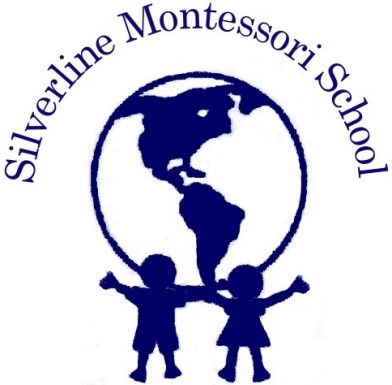 Important EventsOct. 1st – 5th  Annual Scholastic Book FairOct.  2nd    Book Fair Spaghetti DinnerOct. 12th & 15th  Teacher in Service                               Alvin ISDOct. 26th          Fall Festival  Students early release 3:30pmOct. 31st           Halloween PartiesAnnual Scholastics Book FairWe will be hosting our annual Scholastics Book Fair the week of October 1st  thru October 5th.  The book fair will be open daily from 7:30am to 9:00am and 3pm to 6:00pm in the Pre School Library.  We will have a Spaghetti Dinner on Tuesday from 5pm to 6:30pm for those who spend $25.00 or more that evening in the Book Fair. Teachers will make a wish list for their classrooms if you want to buy a book for your child’s classroom.  Remember for every dollar spent Scholastics matches this in free books for our library.    Thank you for your continued support on this event.Early Pick up for StudentsFriday, October 26th students must be picked up by no later than 3:30pm for us to prepare for the Fall Festival.  Our doors will be closed at 3:30pm and will reopen for the festivities at 4:30pm until 6:30pm.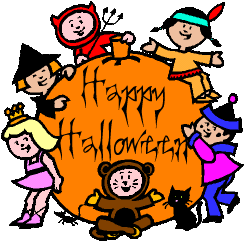 Fall Festival      Our fall festival will be on Friday, Oct. 26th.  There will be games and fun for everyone.  All festivities will begin at 4:30pm and last until 6:30pm.  Please plan ahead for this.  All parents are asked to donate a bag of Halloween candy to your child’s teacher.  This will be given out as treats at each booth.  We will also need Parent volunteers from each classroom to help set up and clean up for all of the events.   Let your child’s teacher know if you are able to volunteer so she can get you signed up.  Please contact Ms. Conn, Ms. Denae, Ms. Rebeca, or Ms. Vicky if you have any questions.Classroom Halloween PartiesOn Wednesday, October 31st we will have Halloween class parties at lunch. Make sure to sign up to bring something to make your child’s class party is a big success.  You may bring your child dressed in their costumes to school that day.  Students who do not have a costume may have free dress on that day.  We will not be having door to door trick or treat this year.    Please see Ms. Conn if you do not want your child to participate in any of the festivities.  School UniformsReminder: All students ages 2yrs. and up should be wearing uniforms to school Monday thru Thursdays.  Friday is free dress day.  If your child is not in full uniform you will receive a call from the school to come and pick your child up or bring a change of clothes. Students may not stay at school out of uniform.  Please bring extra clothes for your child in case of an accident.  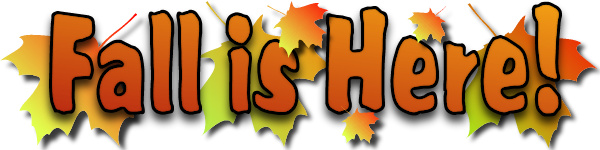 Please Check Your EmailsWe send out emails weekly.   If you are not receiving these emails please send a message to info@silverlinemontessori.comParent Teacher ConferencesSaturday, October 27th is the date for all 1st through 4th Grade student’s Parent Teacher Conference.Saturday, November 3rd  is the date for all Kindergarten student’s Parent Teacher Conference.November 2nd through 9th is  the date  for all Pre K student’s Parent Teacher Conferences. We will give your child’s classroom day a little closer to the event.   Please schedule a time to discuss your child’s progress.  A signup sheet will be posted outside your child’s classroom door.  Each signup sheet will have the dates and times that you can meet with your child’s teacher.The Montessori Corner  Infants and Toddlers Education MONTESSORI FOR INFANTS AND TODDLERS Ages 0-3 years old Montessori for Infants and Toddlers is a growing movement in homes and in schools. One- to three-year-old children enjoy and are capable of successfully participating in a large variety of Montessori-like lessons that are developmentally appropriate for their age and ability level. These activities can be offered in your home or in a Montessori center.  Key ingredients to success are loving and stable caregivers (especially moms and dads),and a safe environment where children are free to move around and explore.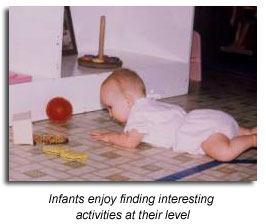 One- and two-year-olds love familiar toys and unstructured activities such as blocks, cars and trucks, dolls and doll clothes,clay and finger paint. They love to take long walks and to explore their outdoor environment. Toddlers can walk surprising distances when they are allowed to walk at their own pace.Toddlers also love activities that have a defined purpose:Puzzles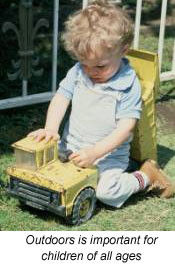 Counting materialsVocabulary lessonsFine motor activities such as pouring water or using tongsArts and crafts to teach children specific skills, including scissors, paint, crayons, glue and paperWith practice and gentle reminders two-year-old children can be taught and expected to choose and carry a lesson to a table or rug, work on one lesson at a time and return a lesson to its place when finished. They can successfully understand many important social concepts:Waiting for someone else to finish their turnWatching but not touching someone else’s workSharing with friendsIn the properly prepared environment (where developmental needs are adequately met with interesting activities), toddlers often work on a lesson with focused concentration for long periods of time, repeating the activity again and again until they are satisfied.Young children often work side by side without engaging in conversation or play. This is known as parallel play. As the child gets older, he becomes more social and enjoys playing with other children. He becomes better able to understand and show respect for others by using a quiet voice and not disturbing the work of others.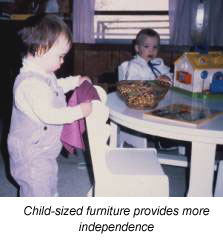 Maria Montessori identified the primary developmental drives for ones and twos as:Coordination and control of movementLanguage acquisition and developmentInternalization of a logical sense of orderMontessori recommended a simple environment to offer children experiences in all of these areas. Children have a powerful tendency to repeat activities that engage their attention. It is this repetition that promotes independence, coordination, concentration and calm behavior, even in very young children. It is important not to intervene when you observe your child concentrating on an activity, particularly to offer unnecessary assistance.The following story demonstrates our need to recognize and understand the developmental tendencies of young children.One day my two-year-old daughter came into the bathroom and started playing with a box of hair clips. She took the box and dumped the clips on the floor. I was about ready to stop my daughter and tell her “no” when I decided to step back and watch. She picked up each clip very carefully and put each one back into the box, using her thumb and first two fingers (the pincer grip). She then proceeded to dump the box out and pick each clip up again. Then she repeated the process again– and again– and again. I realized, in awe, that the particular fingers my daughter was exercising were the ones she would soon use in learning to write. For the next two weeks, almost every morning my little girl came in and repeated the same behavior. Then suddenly, whatever cycle of development that needed exercise was finished and she stopped coming in for the morning ritual. This story illustrates that the prepared environment includes the adult who recognizes the child’s needs and tendencies. When we allow the child to repeat seemingly inconsequential actions stemming from a developmental need, we nurture optimal development.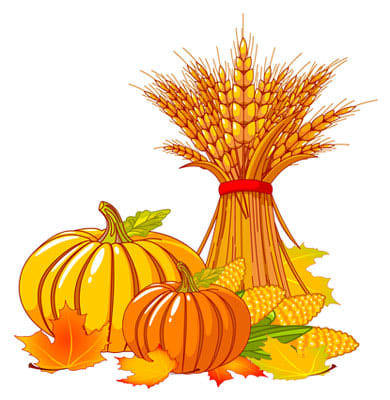 